Pořadatel:Obecní knihovna v Loučce, ve spolupráci s kulturní komisí při příležitosti110. výročí narození spisovatele Bohumila Říhy,pořádá dne 12. 4. 2017 od 19 hodiny do cca 8 hodiny následujícího dne„Pohádkovou noc v knihovně aneb vydejte se s námi po stopách Honzíkovy cesty“.Akce je určena pro děti školou povinné (cca 7 – 14 let).Na akci je nutné se dopředu přihlásit v místní knihovně nebo na tel. 577 350 175 do středy 5. 4. 2017.S sebou si přineste nejoblíbenější knížku, podložku na spaní, spací pytel, polštářek, svačinku, přezůvky.Program: jarní tvoření, večerní putování vesnicí, kvízy, soutěže, ranní rozcvička.Pitný režim a snídaně zajištěna.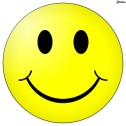 Na konci celého putování bude připravena pro všechny malá odměna--------------------------------------------------- zde odstřihnout  -----------------------------------------------------------------------PŘIHLÁŠKA - NÁVRATKASouhlasím, aby se náš syn – dcera, jméno……………………………………….zúčastnil akce s názvem „Pohádková noc v knihovně“.Akci pořádá kulturní komise spolu s obecní knihovnou v Loučce.Návratku odevzdejte v knihovně nebo na obecním úřadě v Loučce.Telefonní číslo na rodiče………………………………………………………………                                                                                                      _____________________________                                                                                                                                                                                                                                                                             Podpis rodičů